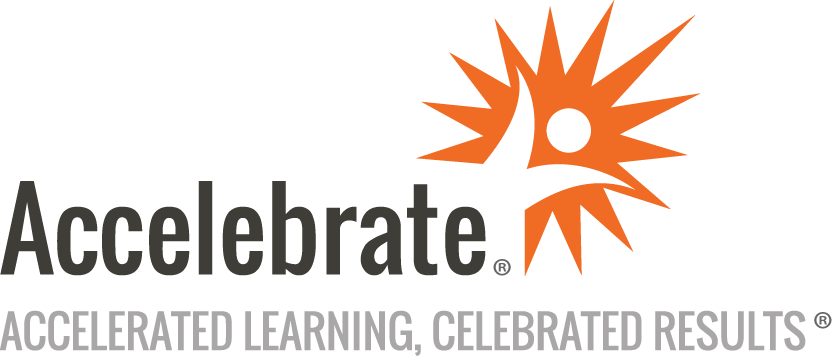 SQL Server 2019: Creating Reports with Report BuilderCourse Number: SQL-621
Duration: 3 daysOverviewReport Builder was designed by Microsoft for business analysts and other power users who are already comfortable with Ribbon-based applications such as Microsoft Word and Microsoft Excel.Accelebrate's SQL Server 2019 SSRS Report Builder training teaches attendees how to use the Report Builder tool to create, format, and customize SQL Server Reporting Services (SSRS) reports. Attendees learn how to take full advantage of the user-based Business Intelligence features of SSRS.Note: This class can also be taught using SQL Server 2019.PrerequisitesA general knowledge of database concepts including tables and fields is required for this course. Students should be comfortable working in Microsoft Office as well. Prior Excel experience is helpful but not required.MaterialsAll attendees receive a SQL Server Report Builder course workbook (based on 2016 but fully applicable to 2019).Software Needed on Each Student PCAttendees will not need to install any software on their computer for this class. The class will be conducted in a remote environment that Accelebrate will provide; students will only need a local computer with a web browser and a stable Internet connection. Any recent version of Microsoft Edge, Mozilla Firefox, or Google Chrome will be fine.ObjectivesUnderstand and use data sources and datasetsCreate and format reportsAdd images and document maps to reportsWork with groups to summarize dataUse parameters to add flexibility to reportsCreate enhanced visual reports with charts, indicators, and mapsIncorporate custom expressions into reportsOutlineSSRS Overview Reporting Services FeaturesTools Available with SQL Server 2019Authoring with Report BuilderClickOnce vs. Stand-alone (Optional)The Getting Started Dialog BoxData Sources and Datasets What is a Data Source?Shared verses Embedded Data SourcesWhat is a Dataset?Creating DatasetsCreating New Reports Using the Report WizardsStarting from the Blank Report TemplateWhat is Tablix?Creating a Tabular ReportCreating a List ReportWhat is a Matrix?Formatting Reports Working with Text BoxesRich Text FormattingManaging Text BoxesDrawing Lines and BoxesImagesPage Headers and FootersAdding a document mapRendering ReportsSummarizing and Sorting Creating GroupsAdding Totals and AggregationsParent/Child vs. Adjacent GroupingsTablix Properties and Grouping DataAdd Flexibility with Parameters Adding Parameters to a ReportReport Parameters vs. Query ParametersWorking with Cascading ParametersManage Report Parameter PropertiesUse Parameters with SQL Queries and Stored ProceduresSort Based on a Parameter SettingFiltered ReportsEnhanced Report Items ChartsGaugesAdd a Map to a ReportData Bar, Indicator, and Sparkline Report ItemsNesting Data RegionsSubreports and Drillthrough ReportsWorking with Drillthrough ReportsCustom Expressions Understanding ExpressionsDefining ExpressionsWorking with Report VariablesUnderstanding Lookup, LookupSet, and Multilookup FunctionsExpression SamplesConclusion